Town Hall Call for CWA Members of DISH on the Recently Negotiated Tentative Agreement 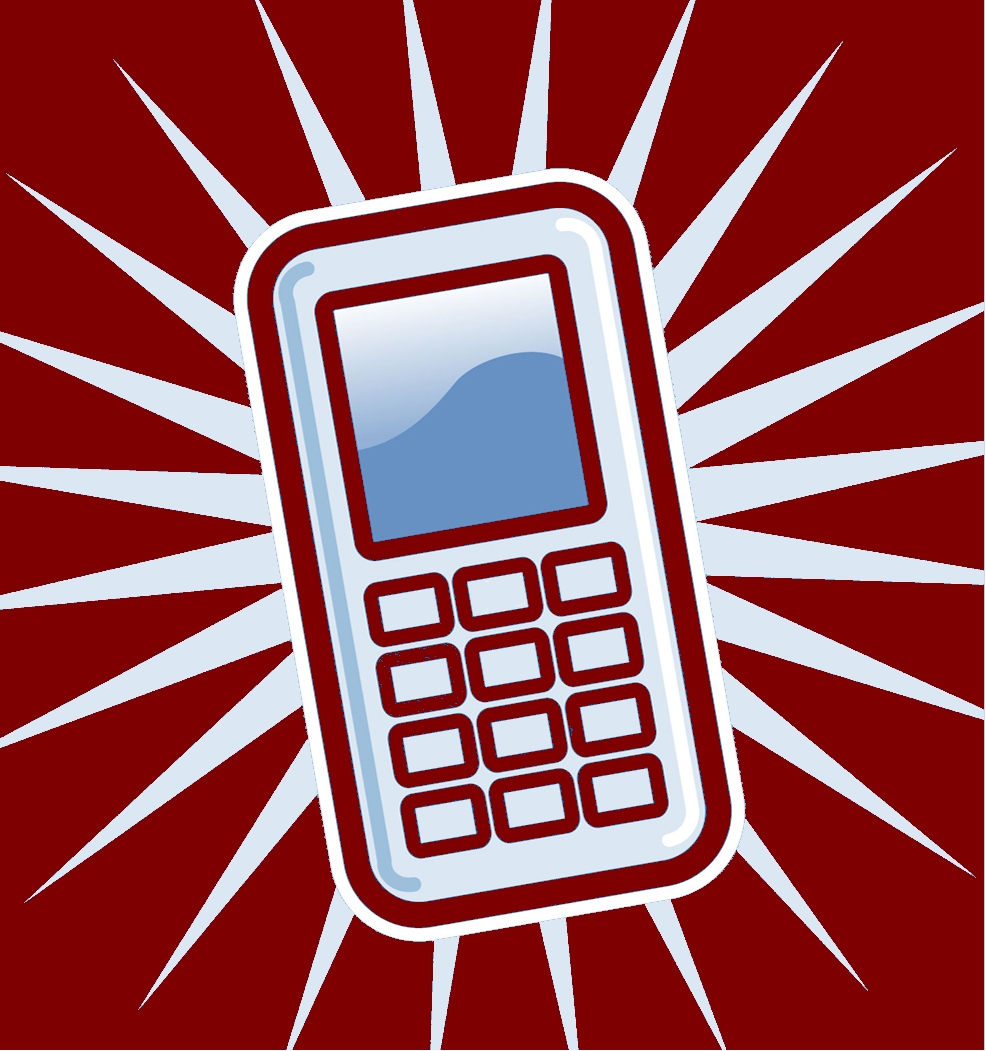          TUESDAY, OCTOBER 5, 2021                               7:30 – 8:30  pm Please join us for an important Town Hall call on TUESDAY, OCTOBER 5, 2021 AT 7:30 PM presenting the newly negotiated contract.  Speakers will include District 6 Assistant to the Vice President Sylvia J. Ramos, CWA Representative Tony Shaffer, Local 6171 President Travis Pirotte and District 6 Legal Counsel David Van Os and Matt Holder.                      Members will be able to ask questions during the call.                                                      Town Hall Call for CWA Members of DISH                                                      To participate, please dial in at 7:25 pm                           (888) 636-3807 code: 3404263#